Program Pengabdian Masyarakat 2020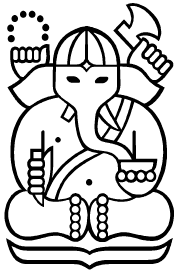 Lembaga Penelitian dan Pengabdian kepada MasyarakatInstitut Teknologi BandungAgustus 2020RINGKASAN UMUMProgram Pengabdian Masyarakat ITB merupakan kegiatan implementasi nyata hasil kegiatan pelayanan kepada masyarakat yang diselenggarakan oleh civitas akademika ITB untuk masyarakat. Program Pengabdian Masyarakat (PPM) ini didanai oleh ITB dan diawali dengan proses seleksi proposal. Kriteria seleksi proposal terutama didasarkan atas luasnya kemanfaatan program bagi masyarakat. Keluaran program harus berdampak nyata dan dapat memecahkan permasalahan hidup masyarakat. Contoh-contoh keluaran dari program pengabdian masyarakat adalah: penerapan teknologi tepat guna, penerapan karya cipta seni dan desain dan karya tulis untuk peningkatan kesejahteraan masyarakat, kegiatan kepedulian sosial, pendampingan dan perintisan kelompok usaha baru. Dalam pelaksanaan kegiatannya, sumber pendanaan program pengabdian masyarakat dapat diperoleh melalui ITB dan masyarakat (perusahaan, lembaga pemerintah maupun perorangan, baik di  dalam maupun luar negeri). Pelaksanaan program dapat dilakukan secara individu atau berkelompok dengan diwadahi oleh Kelompok Keahlian (KK), Pusat atau Pusat Penelitian yang ada di ITB. Latar belakangTindakan nyata ITB sebagai satu institusi dalam kegiatan penerapan sains teknologi, seni rupa yang secara langsung dan mampu menyentuh masyarakat masih belum terasakan secara signifikan. Berbagai permasalahan yang dihadapi masyarakat tampaknya luput dari perhatian ITB. Masyarakat luas sangat berharap ITB dapat berkiprah lebih banyak dalam memecahkan berbagai permasalahan bangsa.Dalam mengemban amanah Tri Darma Perguruan Tinggi, tugas pengabdian masyarakat merupakan tuntutan yang wajib dilaksanakan. Sebagian anggota sivitas akademika ITB telah melakukan aktivitas pengabdian masyarakat secara individu, kelompok atau unit-unit yang relatif kurang terkoordinasi, sehingga hasilnya kurang optimal. Oleh karena itu perlu ada suatu mekanisme pengaturan dan koordinasi kegiatan pengabdian masyarakat yang terstruktur dan berkesinambungan secara institusi ITB. Dengan demikian, keluaran dan dampak yang dihasilkan dapat lebih baik dan lebih terasakan oleh masyarakat luas. Kegiatan ini juga dapat merupakan wahana penelitian terapan, sebagai tindak lanjut hasil penelitan di laboratorium. PengertianPengabdian kepada Masyarakat merupakan kegiatan yang berorientasi pada pelayanan kepada masyarakat dengan menerapkan hasil kepakaran dalam bidang ilmu pengetahuan, teknologi dan seni oleh sivitas akademika ITB dalam menyelesaikan permasalahan masyarakat dan memajukan kesejahteraan bangsa.SasaranTerwujudnya kegiatan Pengabdian kepada Masyarakat di lingkungan kampus ITB, dan kawasan binaan di wilayah Jawa Barat khususnya, dan Indonesia umumnya;Terwujudnya kemitraan dengan dunia usaha, institusi pemerintah, perguruan tinggi dan masyarakat umum;Meningkatnya budaya kepedulian terhadap masyarakat di kalangan sivitas akademika ITB.Ruang Lingkup Program Jenis kegiatan pengabdian mencakup bidang ilmu pengetahuan, teknologi dan seni (ipteks) yang diampu oleh sivitas akademika ITB secara individu maupun secara unit kepakaran. Prioritas diutamakan bagi program yang dibutuhkan segera oleh kelompok masyarakat, baik kelompok masyarakat, organisasi maupun badan usaha kecil menengah (UKM). Bentuk kegiatan mencakup semua hal termasuk pemberdayaan, pendampingan dan penerapan produk ipteks.Dengan mempertimbangkan aspek kebutuhan masyarakat dan kemampuan ilmiah sivitas akademika ITB dalam menjadikan program kegiatan bermanfaat serta berkesinambungan, maka ruang lingkup program Pengabdian kepada Masyarakat dikategorikan sebagai berikut:Pemberdayaan masyarakat melalui penerapan karya cipta Pengabdian kepada Masyarakat, yakni: teknologi tepat guna dan penciptaan karya seni/desain/arsitektur/perencanaan wilayah binaan;Pemberdayaan masyarakat melalui penerapan karya tulis pengabdian kepada masyarakat, yakni tulisan ilmiah terkait pengabdian kepada masyarakat yang tidak dipublikasikan di luar jurnal ilmiah, misalnya modul pelatihan, buku tentang penerapan ipteks, tulisan yang dimuat di media massa, dan tulisan kuratorial pameran.Pelaksanaan kegiatan pengabdian kepada masyarakat, yang mencakup kegiatan kepedulian sosial, pendampingan masyarakat melalui konsultansi, penjaminan mutu, perintisan dan peningkatan produktivitas kelompok usaha oleh masyarakat.Prioritas Masalah Pengabdian kepada Masyarakat ITB Bertolak dari UU RI no. 44/2015 tentang kewajiban Perguruan Tinggi untuk memiliki rencana strategis pengabdian kepada masyarakat; SK Kementerian Desa PDTT no 51/2016 tentang pembentukan Forum Perguruan Tinggi untuk Desa di mana ITB merupakan koordinator nasionalnya, dan; Rencana Strategis Pengabdian kepada Masyarakat ITB 2016-2020, tentang bidang prioritas dan unggulan ITB, maka bidang-bidang yang diprioritaskan dalam program Pengabdian kepada Masyarakat adalah:(1) Pemberdayaan Wilayah/Desa BinaanPemberdayaan masyarakat melalui penerapan teknologi tepat guna yang mampu membantu penanganan masalah masyarakat di wilayah atau desa binaan. Adapun wilayah dan desa binaan setidaknya mewakili salah satu dari zonasi yang ditetapkan ITB dalam program pengabdian kepada masyarakat, yakni: zona Bandung, Jawa Barat, Jawa, Luar Jawa, dan Wilayah/Desa pedalaman atau perbatasan.(2) Mitigasi, Adaptasi dan Penanggulangan BencanaProgram prioritas mitigasi, adaptasi dan penanggulangan bencana perlu dilaksanakan menanggapi meningkatnya jumlah kejadian bencana alam di Indonesia. Kegiatan mitigasi, adaptasi dan penanggulangan bencana merupakan rangkaian upaya untuk mengurangi risiko dan dampak bencana, serta penyesuaian antara sistem alam dan manusia terhadap stimulus bencana alam, sehingga memperkecil penyebab kerugian dan memperbesar manfaat. Contoh kegiatan mitigasi, adaptasi dan penanggulangan bencana yang sedang dilaksanakan ITB adalah: pengembangan sistem monitoring dan peringatan dini bencana, media komunikasi visual kebencanaan, pengembangan aplikasi manajemen dan pengurangan risiko dan dampak bencana, perintisan sekolah siaga bencana, dan sebagainya.(3) Industri Kreatif dan PariwisataProgram industri kreatif dan peningkatan kualitas kepariwisataan merupakan rangkaian upaya pemanfaatan kreativitas, keterampilan, serta pengembangan potensi budaya lokal untuk meningkatkan kesejahteraan dan kualitas pariwisata di Indonesia. Program ini juga dimaksudkan sebagai pemanfaatan dan penguatan potensi kreatif dan inovasi bidang seni rupa, desain, arsitektur dan perencanaan yang dimiliki ITB, misalnya inovasi berbasis desain di bidang fashion, desain produk industri, pemanfaatan material alam dan material maju untuk produk hunian, dan sebagainya.Kategori Kegiatan dan PendanaanPendanaan Program Pengabdian kepada Masyarakat bersifat kompetitif melalui pengusulan proposal oleh staf dosen ITB yang memiliki kepakaran terkait dengan topik yang diusulkan. Pengusulan dapat dilakukan oleh kelompok dosen dan diusulkan melalui Fakultas/Sekolah/Pusat/Pusat Penelitian. Nilai kelayakan proposal yang diusulkan dievaluasi oleh LPPM dengan menugaskan dewan penilai (board of reviewer) untuk mengevaluasi. Proposal yang memenuhi kriteria kelayakan diputuskan untuk didanai sesuai ketersediaan alokasi dana. Kegiatan pegabdian ini dievaluasi dan dimonitor secara berkala oleh LPPM.Program Pengabdian kepada Masyarakat ITB 2020 didanai melalui dana ITB. Nilai anggaran program pengabdian masyarakat dialokasikan pada tahun 2020 untuk setiap usulan dialokasikan menerima dana maksimum Rp. 50.000.000 (lima puluh juta rupiah). Keluaran (Output)Keluaran yang dapat diukur dari kegiatan pengabdian masyarakat dapat berupa salah satu atau lebih dari kategori berikut :(a) Produk teknologi tepat guna (TTG) dan karya seni/desain/arsitektur/perencanaan wilayah untuk pemberdayaan masyarakat, misalnya:Penerapan produk teknologi tepat guna, berupa instalasi alat atau fasilitas untuk peningkatan kesejahteraan masyarakat;Desain produk untuk pemberdayaan masyarakat di wilayah binaan;Model kebijakan dan tata kelola pengembangan infrastruktur wilayah binaan;Karya seni untuk peningkatan produktivitas dan penguatan identitas budaya masyarakat.(b) Penerapan karya tulis pengabdian kepada masyarakat, contohnya:Modul pelatihan dan penyuluhan sebagai hasil dari kegiatan kepedulian sosial dan pendampingan;Buku pengabdian kepada masyarakat tentang cara menerapkan ipteks bagi masyarakat;Buku ajar untuk peserta didik dalam rangka pemberdayaan masyarakat;Buku katalog yang merupakan hasil kegiatan kuratorial suatu pameran seni dan desain.c) Pelaksanaan kegiatan pengabdian kepada masyarakat, misalnya:Kegiatan mitigasi, adaptasi dan penanggulangan bencana alam (banjir, longsor, gempa bumi, dan bencana alam lainnya);Kegiatan kepedulian sosial dalam rangka peningkatan kualitas pendidikan, kesehatan dan kesejahteraan di masyarakat wilayah tertentu;Kegiatan pendampingan dalam rangka perintisan dan peningkatan produksi / pendapatan UKM / Badan Usaha Milik Desa (BUMDes).Dampak (Outcome)Terbentuknya masyarakat di wilayah atau kawasan desa binaan yang diindikasikan dengan meningkatnya kualitas hidup dan apresiasi masyarakat terhadap dunia perguruan tinggi terutama ITB serta terjalinnya hubungan harmonis antara dunia perguruan tinggi dan masyarakat.StrategiStrategi dalam merancang dan mengimplementasikan program adalah:Responsif terhadap kebutuhan masyarakat (individual dan/atau institusi) dalam hal sains, teknologi dan seni;Bekerjasama secara aktif dan berkelanjutan dengan para pemangku kepentingan dalam pemberdayaan masyarakat, yakni: pemerintah, kelompok usaha dan industri, organisasi masyarakat, perguruan tinggi lain, dan masyarakat di wilayah binaan;Merintis usaha mandiri berlandaskan prinsip knowledge-based economy.Waktu PelaksanaanProgram pengabdian kepada masyarakat yang diusulkan dapat bersifat multi tahun (maksimum 3 tahun) dengan ketentuan capaian hasil kegiatan tahun berjalan dinyatakan berhasil dengan baik dan proposal lanjutan yang diajukan  di tahun berikutnya dinyatakan layak untuk didanai. Bagi program pengabdian kepada masyarakat yang merupakan lanjutan dari tahun sebelumnya, mohon mencantumkan keterangan Lanjutan pada judul proposal serta memberikan deskripsi capaian tahun sebelumnya pada isi proposal. Kegiatan untuk tahun 2020, dilaksanakan selama maksimum 11 bulan mulai Bulan Januari s/d November 2020. Batas akhir pemasukan proposal adalah tanggal 4 November 2019 secara online melalui http://research.itb.ac.id.   Agenda Tahun 2019 - 2020LAMPIRAN 1 - FORMAT PROPOSALProgram Pengabdian Masyarakat ITB 2020Ketua Tim Peneliti:…………………………..			KK				: ......................... 				Fakultas/Sekolah		: .........................				Kategori Kegiatan		: .........................			Keluaran			: .........................INSTITUT TEKNOLOGI BANDUNGBulan, TahunIDENTITAS PROPOSALJudul					:Jenis Kegiatan				: Baru/Lanjutan 2.1   Ketua Tim				:Nama Lengkap			:Jabatan Fungsional/Golongan	:NIP				:Fakultas/Sekolah			:Kelompok Keahlian		:Alamat Kantor/Telp/Fax/E-mail	:Tim Pengabdian:2.3  Asisten / Mahasiswa (sebutkan nama bila sudah ada):Biaya yang diusulkan		:  Rp. ..............................Keluaran				: .....................................Lokasi Kegiatan			: Sekitar Kampus Ganesha / Sekitar Kampus Jatinangor / Kota Bandung dan Sekitarnya / Provinsi Jawa Barat / LainnyaJenis Kegiatan (Pilih yang sesuai)	: Penerapan Teknologi Tepat Guna untuk Masyarakat;Penerapan Karya Seni/Desain/Arsitektur/Perencanaan Wilayah untuk Pemberdayaan Masyarakat;Penerapan Karya Tulis Pengabdian kepada Masyarakat;Pelaksanaan Kegiatan kepedulian sosial berupa pendidikan, pendampingan dan penyuluhan;Perintisan kelompok usaha dan pengembangan UKM;Penanganan Darurat Bencana.ISI PROPOSAL Halaman Judul (cover)Halaman pengesahan Ringkasan kegiatan (1 lembar)Latar belakang kegiatan (1 lembar)Tujuan dan target kegiatanPendekatan / Cara Pemecahan Masalah Rencana Kegiatan dan Jadwal KegiatanDampak / hasil kegiatan yang diharapkanKeberlanjutan Kegiatan dan Capaian Tahun Sebelumnya (Jika ada, mohon dijelaskan capaian tahun sebelumnya, tahun pelaksanaan kegiatan sebelumnya, serta sumber pembiayaan kegiatan sebelumnya).Anggaran biayaCVNoKegiatanWaktu1Call for proposal program30 September 20192Pemasukan proposal program30 September – 4 November 20193Evaluasi proposal program 11 – 29 November 2019 4Penentuan pemenang proposal 16 Desember 2019 5Pelaksanaan Januari – November 20206Monitoring dan EvaluasiAgustus 20207PelaporanAkhir November 2020NoNama dan Gelar AkademikBidang KeahlianUnit Kerja/LembagaAlokasi WaktuAlokasi WaktuNoNama dan Gelar AkademikBidang KeahlianUnit Kerja/LembagaJam/mgbulan1.2.NoNama dan Gelar AkademikBidang KeahlianAlokasi WaktuAlokasi WaktuNoNama dan Gelar AkademikBidang KeahlianJam/mgbulan1.2.KRITERIA PENILAIAN PROPOSALKRITERIA PENILAIAN PROPOSALKRITERIA PENILAIAN PROPOSALKRITERIA PENILAIAN PROPOSALKRITERIA PENILAIAN PROPOSALPROGRAM PENGABDIAN KEPADA MASYARKAT - ITB 2020PROGRAM PENGABDIAN KEPADA MASYARKAT - ITB 2020PROGRAM PENGABDIAN KEPADA MASYARKAT - ITB 2020PROGRAM PENGABDIAN KEPADA MASYARKAT - ITB 2020PROGRAM PENGABDIAN KEPADA MASYARKAT - ITB 2020Kriteria SeleksiKriteria SeleksiAspek-aspek pertimbangan penilaianRincianNilai1Nilai Kecendekiawanan 
Bobot: 15Kesesuaian topik dengan bidang keahlian anggota tim yang diharapkan transdisiplin (Cerminan dari CV) Bobot: 5Sangat sesuai71Nilai Kecendekiawanan 
Bobot: 15Kesesuaian topik dengan bidang keahlian anggota tim yang diharapkan transdisiplin (Cerminan dari CV) Bobot: 5Sedang51Nilai Kecendekiawanan 
Bobot: 15Kesesuaian topik dengan bidang keahlian anggota tim yang diharapkan transdisiplin (Cerminan dari CV) Bobot: 5Kurang sesuai31Nilai Kecendekiawanan 
Bobot: 15Kualifikasi pengusulBobot: 10Pengalaman kegiatan pengabdian yang luas71Nilai Kecendekiawanan 
Bobot: 15Kualifikasi pengusulBobot: 10Pengalaman sedang51Nilai Kecendekiawanan 
Bobot: 15Kualifikasi pengusulBobot: 10Pengalaman kurang32Potensi Pelaksanaan 
Bobot: 25Kelayakan pelaksanaan programBobot: 15Sangat layak72Potensi Pelaksanaan 
Bobot: 25Kelayakan pelaksanaan programBobot: 15Sedang52Potensi Pelaksanaan 
Bobot: 25Kelayakan pelaksanaan programBobot: 15Kurang layak32Potensi Pelaksanaan 
Bobot: 25Kemungkinan ketercapaian target Bobot: 10Sangat mungkin tercapai 72Potensi Pelaksanaan 
Bobot: 25Kemungkinan ketercapaian target Bobot: 10Sedang52Potensi Pelaksanaan 
Bobot: 25Kemungkinan ketercapaian target Bobot: 10Kecil kemungkinan tercapai33Besarnya manfaat kegiatan 
Bobot: 30Jumlah masyarakat yang memanfaatkan hasil kegiatan (jumlah orang x kegiatan)Bobot: 15Banyak (lebih dari 25)73Besarnya manfaat kegiatan 
Bobot: 30Jumlah masyarakat yang memanfaatkan hasil kegiatan (jumlah orang x kegiatan)Bobot: 15Sedang (10-25)53Besarnya manfaat kegiatan 
Bobot: 30Jumlah masyarakat yang memanfaatkan hasil kegiatan (jumlah orang x kegiatan)Bobot: 15Kurang (kurang dari 10)33Besarnya manfaat kegiatan 
Bobot: 30Publikasi (tulisan di media massa, ulasan reporter, dan atau jurnal ilmiah)Bobot: 10Ada73Besarnya manfaat kegiatan 
Bobot: 30Publikasi (tulisan di media massa, ulasan reporter, dan atau jurnal ilmiah)Bobot: 10Tidak ada publikasi3Keterlibatan mahasiswa ITB (S1) dengan keilmuan berbedaBobot: 5Lebih dari 1 (satu) Program Studi7Keterlibatan mahasiswa ITB (S1) dengan keilmuan berbedaBobot: 51 (satu) Program Studi5Keterlibatan mahasiswa ITB (S1) dengan keilmuan berbedaBobot: 5Tidak Ada34Keterlibatan masyarakat
Bobot: 15Kontribusi masyarakat yang terlibat pelaksanaan kegiatan dalam bentuk dana, keahlian, dan material / bahanBobot: 15Ada kontribusi masyarakat74Keterlibatan masyarakat
Bobot: 15Kontribusi masyarakat yang terlibat pelaksanaan kegiatan dalam bentuk dana, keahlian, dan material / bahanBobot: 15Tidak ada kontribusi masyarakat35Potensi keberlanjutanBobot: 15Ada kegiatan lanjutan yang dilakukan secara mandiri oleh masyarakat dan atau pemerintah setempatBobot: 15Tinggi (berlanjut secara mandiri)75Potensi keberlanjutanBobot: 15Ada kegiatan lanjutan yang dilakukan secara mandiri oleh masyarakat dan atau pemerintah setempatBobot: 15Sedang (masih perlu pendampingan)55Potensi keberlanjutanBobot: 15Ada kegiatan lanjutan yang dilakukan secara mandiri oleh masyarakat dan atau pemerintah setempatBobot: 15Rendah (masih perlu evaluasi ulang)3